Северо-Восточный федеральный университет им. М.К. АммосоваНаучная библиотекаИнформационный центр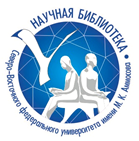 БЮЛЛЕТЕНЬ НОВЫХ ПОСТУПЛЕНИЙОктябрь –ноябрь – декабрь2023В информационный «Бюллетень новых поступлений» включены документы, поступившие в отделы НБ СВФУ за октябрь –ноябрь –декабрь 2023г. Бюллетень составлен на основе записей Электронного каталога.Материал расположен в систематическом порядке по отраслям знаний.Записи включают библиографическое описание изданий и название отдела в сокращенном виде, в фонд которого поступило данное издание. Список сокращений приводится в «Бюллетене».Информационный «Бюллетень новых поступлений» выпускается в печатном и электронном виде. Электронная версия отражена на сервере НБ СВФУ по адресу: http://libr.s-vfu.ru СокращенияОРФ                            Отдел резервного фондаОглавлениеЕстественные наукик138585. - к138586. - к138587Международная конференция по математическому моделированию.X Международная конференция по математическому моделированию, посвященная 30-летию Академии наук Республики Саха (Якутия) и памяти Первого Президента Академии наук РС(Я), член корреспондента РАН Филиппова Василия Васильевича : тезисы докладов, Якутск, 17-20 июля 2023 г. = 10th International Conference on Mathematical Modeling dedicated to the 30th Anniversary of Academy of Sciences of the Republic of Sakha (Yakutia) / под ред. д.ф.-м.н. Н. П. Лазерева. - Якутск : Издательский дом СВФУ, 2023. - 195, [1] с.УДК 519.876.5(063)ББК 22.1я431КХ—3Никифоров, Дьулустан Яковлевич.   Многомасштабный метод на неструктурированных сетках для решения задач в неоднородных средах : автореферат диссертации на соискание ученой степени кандидата физико-математических наук : специальность: 1.2.2 – математическое моделирование, численные методы и комплексы программ / Дь. Я. Никифоров ; научный руководитель профессор Ялчин Эфендиев ; Министерство науки и высшего образования Российской Федерации, ФГАОУ ВО Северо-Восточный федеральный университет им. М. К.Аммосова. - Якутск : [б. и.], 2022.УДК -+519.6:691-405.8(043.3)ББК 22.1931.2.2КХ—1Шарин, Егор Петрович.   Лекции по квантовой теории : учебное пособие /Е. П. Шарин ; Министерство науки и высшего образования Российской Федерации, Северо-Восточный федеральный университет имени М. К. Аммосова, Физико-технический институт. - Электрон. дан. - (Якутск [ул. Белинского, 58] : Научная библиотека СВФУ, 2023).Ч. 1. - 1 файл (90 с. ; 2,32 Мб)УДК 530.145(042)(075.8)ББК 22.314я73-2КХ—1к138498. - к138499. - к138500   Экологическая защита социоприродной среды на промышленно-осваиваемых территориях (методологические основы экологической безопасности) : учебное пособие / И. В.Ядрихинский, Д. А. Филатова, Т. Р. Егорова, В. М.Ефимов, Л. А. Пестрякова ; рецензенты: Н. С. Киприянова, д.м.н., М. М. Черосов, д.б.н. ; под редакцией О. И. Молдаванова д.ф.н., к.т.н. профессора ; Министерство науки и высшего образования Российской Федерации, Северо-Восточный федеральный университет имени М. К. Аммосова,Институт естественных наук. - Якутск : Издательский дом СВФУ, 2023. - 431, [1] с. УДК 502(075.8)ББК 20.18я73КХ—1; НЗ ЕТЛ—1к139061. - к139062. - к139063   Экология и рациональное природопользование: учебная программа по направлению подготовки 06.03.01 “Биология” / Министерство сельского хозяйства Российской Федерации Арктический государственный агротехнологический университет ; составитель Н. В. Попова. - Якутск : Издательский дом СВФУ, 2023. - 24 с. УДК 574(073)ББК 20.1я73КХ—2; НЗ ЕТЛ—1Физико-математические наукиКузин, Вадим Юрьевич (канд. геогр. наук; 1988).   Географическая экспертиза : учебное пособие для магистров по направлению подготовки "География" / В. Ю. Кузин. - Якутск : Издательский дом СВФУ, 2023. - 1 электрон. опт. диск (CD-ROM) : ил. ; 12 см.УДК 911.9(075.8)ББК 26.87я73КХ—1Эбэ хайа / хомуйан оҥордо Н. В. Литвинцева. -Якутск: ХИФУ издательский дьиэтэ, 2023. - 24 с. УДК 908(571.56-37)ББК 26.89(2Рос.Яку) я6КХ—1Биологические наукик139146Давыдова, Парасковья Васильевна.   Геоэкологические особенности озёр Чукотки (с применением диатомового метода): автореферат диссертации на соискание ученой степени кандидата географических наук: 1.6.21 – Геоэкология (географических наук) / П. В. Давыдова; научный руководитель: доктор географических наук Л. А. Пестрякова. - Калининград: [б. и.], 2023. – 23 с. УДК 556.55(571.651) (043.3) +574.5(571.651) (043.3)ББК 28.082(2Рос-6Чук)1.6.21КХ—1Никифорова, Алина Афанасьевна.   Определитель высших растений окрестностей н.п. Еланка Хангаласского улуса (Центральная Якутия) : учебное пособие / А. А. Никифорова ; Министерство науки и высшего образования Российской Федерации, Северо-Восточный федеральный университет им. М. К. Аммосова, Институт естественных наук. - Якутск : Издательский дом СВФУ, 2023. - 300 с.УДК 582(075.8)ББК 28.59я7КХ—1   Руководство к практическим занятиям по физиологии кровообращения : учебное пособие /авторы-составители: Е. Н. Николаева, к.б.н., В. А. Алексеева, к.м.н., Л. И. Аржакова, к.м.н. ; Министерство науки и высшего образования Российской Федерации, Северо-Восточный федеральный университет имени М.К. Аммосова, Медицинский институт. - Якутск : Издательский дом СВФУ, 2023. - 92 с. УДК 612.1(075.8)ББК 28.073я73КХ—1к139064. - к139065. - к139066   Этология с основами зоопсихологии : учебная программа по направлению подготовки 06.03.01 “Биология” / Министерство сельского хозяйства Российской Федерации, Арктический государственный агротехнологический университет ; составитель П.Н. Федорова. - Якутск : Издательский дом СВФУ, 2023. - 23 с. УДК 591.5(073)ББК 28.673я7КХ—1; НЗ ЕТЛ—1Технические наукиВасильева, Федора Дмитриевна.   Слабо окисленный графен : синтез, свойства и перспективы применения [Текст: Электронная копия] : автореферат диссертации на соискание ученой степени кандидата технических наук : специальность 2.6.17. Материаловедение / Васильева Федора Дмитриевна ; науч. рук. Смагулова Светлана Афанасьевна ; Федеральное государственное автономное учреждение "Северо-Восточный федеральный университет им. М. К. Аммосова". - Электронные данные (1 папка: 1 файл оболочки и подкаталоги). - (Якутск [ул. Белинского, 58] : Научная библиотека СВФУ, 2023). - 1 файл (23 с. ; 1,49 Мб).УДК 666.762.814(043.3)ББК 30.3КХ—1к138987   Лабораторный практикум "Методы защиты информации": направление: 09.00.00. Информатика и вычислительная техника: cпециальность: 09.02.07 Информационные системы и программирование: учебно-методическое пособие / Министерство науки и высшего образования Российской Федерации, ФГАОУ ВО "Северо–Восточный федеральный университет им. М.К. Аммосова", Колледж инфраструктурных технологий, Кафедра эксплуатации и обслуживания информационных систем ; составители: Г. Ю. Протодьяконова, Т. Г. Абрамова. - Якутск : Дани-Алмас, 2023. - 80 с. УДК 004.45(075.8)ББК 32.973я73КХ—1Местников, Николай Петрович.   Прикладные способы усовершенствования солнечных электростанций в условиях Севера / Н. П. Местников, А. И. Хайбуллина, А. М.-Н. Альзаккар ; Министерство науки и высшего образования Российской Федерации, Северо-Восточный федеральный университет имени М. К. Аммосова, Институт физико- технических проблем Севера им. В. П. Ларионова СОРАН, Казанский государственный энергетический университет, Университет Аль-Баас ; научный редактор Н. С. Бурянина. - Якутск : Издательский дом СВФУ, 2023. - 1 электрон. опт. диск (CD-ROM)УДК 621.311ББК 31.27КХ—2Местников, Николай Петрович.   Моделирование объектов возобновляемой энергетики : учебное пособие по дисциплине«Математические задачи в электроэнергетике» / Н.П. Местников, Н. М. Соловьева ; Министерство науки и высшего образования Российской Федерации,Северо-Восточный федеральный университет имени М.К. Аммосова, Физико-технический институт. -(Якутск [ул. Белинского, 58] : Научная библиотека СВФУ, 2023).Ч. 1. - 2023. - 1 файл (86 с.; 2,17 Мб).УДК 620.9(075.8)ББК 31я73Местников, Николай Петрович.   Моделирование объектов возобновляемой энергетики : учебное пособие по дисциплине«Математические задачи в электроэнергетике» / Н.П. Местников, Н. М. Соловьева ; Министерство науки и высшего образования Российской Федерации,Северо-Восточный федеральный университет имени М.К. Аммосова, Физико-технический институт. -(Якутск [ул. Белинского, 58] : Научная библиотека СВФУ, 2023).Ч. 2. - 2023. - 1 файл (86 с.; 3,12 Мб)УДК 620.9(075.8)ББК 31я73Местников, Николай Петрович.   Моделирование объектов возобновляемой энергетики : учебное пособие по дисциплине«Математические задачи в электроэнергетике» / Н.П. Местников, Н. М. Соловьева ; Министерство науки и высшего образования Российской Федерации, Северо-Восточный федеральный университет имени М. К. Аммосова, Физико-технический институт. -(Якутск [ул. Белинского, 58] : Научная библиотека СВФУ, 2023).Ч. 3. - 2023. - 1 файл (96 с.; 2,83 Мб).УДК 620.9(075.8)ББК 31я73  Методические рекомендации по проведению учебной и производственной практик : УГСН: 11.00.00 Электроника, радиотехника и системы связи : специальность: 11.02.15 Инфокоммуникационные сети и системы связи, квалификации выпускника: Специалист по монтажу и обслуживанию телекоммуникаций. Форма обучения: очная / Министерство науки и высшего образования Российской Федерации, Северо-Восточный федеральный университет им. М. К. Аммосова, Колледж инфраструктурных технологий ; составители: А. К. Миронова, Г. Ю. Протодьяконова. - Якутск : Издательский дом СВФУ, 2023. - 167 с. УДК 004:378.147.88(075.8)ББК 32.97я73КХ—1к138986   Курс лекций Проектирование и разработка интерфейсов пользователя : учебное пособие :направление: 09.00.00. Информатика и вычислительная техника : специальность: 09.02.07 Информационные системы и программирование / Министерство науки и высшего образования Российской Федерации, ФГАОУ ВО "Северо-Восточный федеральный университет им. М.К. Аммосова", Колледж инфраструктурных технологий, Кафедра эксплуатации и обслуживания информационных систем ; составители: Г. Ю. Протодьяконова, И. А. Романова . - Якутск : Дани-Алмас, 2023. - 173 с. УДК 004.45:004.738.52(075.8)ББК 32.973.26-018.2я7Курилкина, Валентина Николаевна (канд. Филос. наук; 1964).   Сборник практических заданий и лабораторных работ по дисциплине "Введение в сквозные цифровые технологии" для студентов института психологии : учебно-методическое пособие / В. Н. Курилкина. - Якутск : Издательский дом СВФУ, 2023. – 1 электрон. опт диск (CD-ROM).УДК 004.9(075.8)ББК 32.973.26я73Технология металлов677474. - 677475Жуковский, Михаил Олегович.   Инструменты и практика малых взвешиваний в Древней Руси: (IX-XIII вв.) : монография / М. О.Жуковский. - Москва: Наука, 2022. - 380, [1] с. УДК 681.26(47).02(091)ББК 34.9(2)41КХ—2к139494. - к139495. - к139496Ушницкий, Иван Николаевич.   Гидравлика и гидропневмопривод : учебное пособие / И. Н. Ушницкий, К. С. Любимова ;рецензенты: Н. И. Голиков, доктор технических наук; Н. В. Кирикова ; Министерство науки и высшего образования Российской Федерации, Северо- Восточный федеральный университет им. М. К. Аммосова, Автодорожный факультет. - Якутск : ИД СВФУ, 2023. - 152 с. УДК 621.82/.85:532(075.8)ББК 34.447я73КХ—3к139094Коврова, Дария Филипповна.   Русско-немецко-английский словарь-справочник по направлению "Машиностроение" / Д. Ф. Ковров ; рецензенты С. Е. Коврова, к.п.н., доцент, Н. И.Голиков, д.т.н. ; Министерство науки и высшего образования Российской Федерации, Северо-Восточный федеральный университет им. М. К. Аммосова, Колледж инфраструктурных технологий. - Якутск : Издательский дом СВФУ, 2023. - 87, [1] с. УДК 81'374.823:621(038)ББК 34.4я21+81.2-4Химическая технология. Химические производства.Чириков, Александр Александрович.   Структура и механические свойства неразъемных соединений сверхвысокомолекулярного полиэтилена и материалов на его основе, формируемых с помощью электромагнитной индукции: автореферат диссертации на соискание ученой степени кандидата: автореферат диссертации на соискание ученой степени кандидата технических наук : специальность 2.6.17 – Материаловедение / Чириков Александр Александрович ; науч. рук. Соколова Марина Дмитриевна ; Институт проблем нефти и газа Сибирского отделения Российской академии наук – обособленное подразделение Федерального государственного бюджетного научного учреждения Федеральный исследовательский центр «Якутский научный центр Сибирского отделения Российской академии наук». - Комсомольск-на-Амуре, 2022. - 25с. УДК 678.752.2:678.029.43(043.3)ББК 35.712.6.17КХ—1  СтроительствоЧжан, Андрей Антонович.   Основы инженерного мерзлотоведения. Расчетные задачи по тепловому и механическому взаимодействию инженерных сооружений с мерзлыми грунтами оснований : учебно-методическое пособие для студентов специальности 21.05.02 «Прикладная геология» (специализация «Поиски и разведка подземных вод и инженерно-геологические изыскания») / А. А. Чжан, Т. Р. Чжан ; Министерство науки и высшего образования Российской Федерации, ФГБУН Институт мерзлотоведения им. П. И. Мельникова СО РАН, ФГАОУВО «Северо-Восточный федеральный университет им. М. К. Аммосова». - Якутск : Издательство ФГБУН Институт мерзлотоведения им. П. И. Мельникова СО РАН, 2023. - 108 с. УДК 624.139(075.8)ББК 38.79я7КХ—1Общее растениеводствок139073. - к139074. - к139075   Кормопроизводство : методические указания и контрольные задания для студентов по направлению 35.03.04-Агрономия / составитель А. З. Платонова, к.с.-х.н., доцент кафедры агрономии Октемского филиала АГАТУ ; ецензенты: Н. В. Барашкова, д.с.-х.н., г.н.с. Н. А. Слепцова, к.с.-х.н. ; Министерство сельского хозяйства Российской Федерации, Арктический государственный агротехнологический университет, Октемский филиал. - Якутск : Издательский дом СВФУ, 2023. - 11, [1] с.    УДК 633.2(072)ББК 42.2я7КХ—2; НЗ ЕТЛ—1677519. - 677520   Помология Урала : сорта плодовых, ягодных культур и винограда = Pomology of the Urals : sorts of fruit, berry crops and grapes / С. А.Макаренко, Е. З. Савин, В. С. Ильин [и др.] ; подобщей ред. С. А. Макаренко; рецензенты: д.б.н. О.В. Мочалова, д.с.-х.н., проф. В. Н. Сорокопудов. - Москва : Наука, 2022. - 504, [6] с. УДК 633/635(470.5)ББК 42.3(2Рос-4Ура)КХ—2к139067. - к139068. - к139069   Системы земледелия: методические указания и задания к практическим занятиям для студентов очной и заочной форм обучения по направлению 35.03.04-Агрономия / Министерство сельского хозяйства Российской Федерации, Арктический государственный агротехнологический университет, Октёмский филиал ; составитель А. З. Платонова. -Якутск : Издательский дом СВФУ, 2023. - 43 с. УДК 633.1(073)ББК 41.4(2Рос.Яку)я73КХ—2; НЗ ЕТЛ—1Специальное (частное) растениеводствок139070. - к139071. - к139072Осипова, Валентина Валентиновна (канд. с.-х.наук).   Кормопроизводство и луговодство: учебная программа: дисциплина: Б. 1.0.33"Кормопроизводство и луговодство" Образовательная программа по направлению подготовки 35.03.04 - Агрономия / Осипова В. В., Платонова А. З.; Министерство сельского хозяйства Российской Федерации, Арктический государственный агротехнологический университет, Октемский филиал. - Якутск : Издательский дом СВФУ, 2023. - 41 с. УДК 636.085.532(073)ББК 45.45я73КХ—2; НЗ ЕТЛ—1Здравоохранение. Медицинские наукик138641. - к138642. - к138643   Вирусные гепатиты и беременность: учебное пособие / авторы-составители: С. С. Слепцова, Н. И. Дуглас, П. С. Дьячковская [и др.] ; рецензенты: Е. А. Сандакова, Т. Т. Бугаева ; Министерство науки и высшего образования Российской Федерации,Северо-Восточный федеральный университет им. М. К. Аммосова, Медицинский институт. - Якутск : Издательский дом СВФУ, 2023. - 119, [1] с. УДК 616.36-002-036.22(075.8)ББК 52.63я73677843Захарьева, Наталья Николаевна (д-р мед. наук)   Методики адаптивной физической культуры в коррекции двигательных нарушений при детском церебральном параличе : монография / Н. Н. Захарьева, А. Е. Савельева, С. И. Алексеева ; Министерство спорта Российской Федерации, Федеральное государственное бюджетное образовательное учреждение высшего образования "Волгоградская государственная академия физической культуры". - Волгоград : ФГБОУ ВО "ВГАФК", 2023. - 179 с. УДК 616.831-009.11ББК 57.3КХ—1к138415. - к138416. - к138417   Применение противомикробных средств в комплексном лечении хронического пародонтита : методическая разработка [для студентов медицинских вузов, обучающихся по специальностям "Стоматология", "Лечебное дело", "Медико- профилактическое дело", а также клинических ординаторов, аспирантов и врачей-стоматологов] / Министерство науки и высшего образования Российской Федерации, Северо-Восточный федеральный университет имени М. К. Аммосова, Медицинский институт ; авторы-составители: И. Д. Ушницкий, О. С. Унусян, А. В. Иванова [и др.]. - Якутск : Издательский дом СВФУ, 2023. - 35 с. УДК 616.311.2-085(072)ББК 56.6КХ—1; НЗ ЕТЛ—1к139055. - к139056. - к139057   Острое повреждение почек : факторы риска развития, диагностика и лечение : учебноепособие / Министерство науки и высшего образования Российской Федерации, Северо-Восточный федеральный  университет имени М. К. Аммосова Медицинский институт / авторы-составители: А. С. Коростелев, А. Ф. Потапов, А. А. Иванова. - Якутск: Издательский дом СВФУ, 2023. - 99 с. УДК 616.61-002(075.8)ББК 54.14я73КХ—2; НЗ ЕТЛ—1   Региональный стандарт оказания услуг по организации питания воспитанников образовательных организаций Республики Саха (Якутия): методическое пособие / Министерство науки и высшего образования Российской Федерации, Северо-Восточный федеральный университет имени М. К.Аммосова, Федеральный исследовательский центр«Якутский научный центр СО РАН», Министерство образования и науки Республики Саха (Якутия) ;авторский коллектив: У. М. Лебедева, К. М.Степанов, М. В. Гмошинская [и др.]. - Якутск : Издательский дом СВФУ, 2023. - 80 с.УДК 371.72:613.2(571.56)(075.8)+642.58(571.56)(075.8)ББК 51.23(2РосЯку)я7КХ—1к139374. - к139375. - к139376Старостин, Виктор Георгиевич (канд. мед. наук).   Основы двигательного развития юношей и девушек Республики Саха (Якутия) : учебное пособие / В. Г. Старостин ; Министерство науки и высшего образования Российской Федерации, Северо-Восточный федеральный университет им. М. К. Аммосова, Институт физической культуры и спорта. - Якутск : ИД СВФУ, 2023. - 178 с. УДК 796.012.1-053.67(571.56)(075)ББК 75.1(2Рос.Яку)я7КХ—2к138412. - к138413. - к138414   Совершенствование медико-социальной реабилитации зубочелюстных аномалий у детей и подростков при различных степенях тяжести дисплазии соединительной ткани : методическая разработка [для студентов медицинских вузов, обучающихся по специальностям "Стоматология", "Педиатрия", "Лечебное дело", "Медико-профилактическое дело", клинических ординаторов и аспирантов, врачей-стоматологов, а также организаторов здравоохранения] / Министерство науки и высшего образования Российской Федерации,Северо-Восточный федеральный университет имени М. К. Аммосова, Медицинский институт ; авторы-составители: И. Д. Ушницкий, Т. В. Алексеева, Е.Ю. Никифорова. - Якутск : Издательский дом СВФУ, 2023. - 34 сУДК 616.31-053.2(072)ББК 56.6КХ—1; НЗ ЕТЛ—1Основы медицинской паразитологии ; Протозоология : учебное пособие / Министерствонауки и высшего образования Российской Федерации,Северо-восточный федеральный университет М. К.Аммосова, Медицинский институт; авторы- составители: Е. В. Пшенникова,И. В. Николаева, И.Ю. Исаева, С. М. Дмитриева. - Якутск : ИД СВФУ, 2023. - 92 с. УДК 616.99(075.8)ББК 52.67я73КХ—1Чахов, Александр Александрович (канд. мед. наук; 1969).   Клинико-физиологическое обоснование эффективности местной анестезии в челюстно-лицевой области с учетом анатомо-топографической вариабельности [Текст: Электронная копия] : автореферат диссертации на соискание ученой степени доктора медицинских наук : код специальности 3.1.7 - стоматология / Чахов Александр Александрович ; научный консультант Ушницкий Иннокентий Дмитриевич ; Северо-Восточный федеральный университет им. М. К. Аммосова. - Электронные данные (1 папка: 1 файл оболочки и подкаталоги). - (Якутск [ул. Белинского, 58] : Научная библиотека СВФУ, 2023). - 1 файл (49 с.УДК 616.31-089.5(043.3)ББК 56.63.1.7КХ—1История677521. - 677522Аваков, Петр Ашотович (1978-).   "Азовский проект" Петра 1: Северо-Восточное Приазовье во внешней и внутренней политике России конца XVII - начала XVIII века: монография / П.А. Аваков ; Федеральный исследовательский центр, Южный научный центр Российской академии наук ; ответственный редактор Е. В. Анисимов. - Санкт- Петербург: Историческая иллюстрация, 2022. – 799 с. УДК 94(47)ББК 63.3(2)511КХ—2к139141Бравина, Розалия Иннокентьевна (д-р ист. наук; 1956).   Алгыстаах туомнар : сиэр-туом / Розалия Бравина. - Дьокуускай : Айар, 2023. - 124, [1]с. УДК 392(=512.157)ББК 63.5(2=634.1)КХ—1677476. - 677477   Великобритания и Латинская Америка: (XVI–XXI вв.) / Российская академия наук, Институт всеобщей истории; ответственный редактор Е. А. Ларин. - Москва: Наука, 2022. - 634, [2] с.УДК 94(410)+94(8=6)ББК 63.3(4Вел)+63.3(70)КХ—2Винокурова, Лилия Иннокентьевна.   Слепцов Петр Вонифатьевич [Текст: Электронная копия]. Хатанго-Анабарские тетради / Л. И. Винокурова ; Институт гуманитарных исследований и проблем малочисленных народов Севера Сибирского отделения Российской академии наук. – Электронные данные (1 папка: 1 файл оболочки и подкаталоги). - (Якутск [ул. Белинского, 58] : Научная библиотека СВФУ, 2023).УДК 39(=512.157)"1925/1930"+929Cлепцов(571.56)ББК 63.5(2Рос.Яку)КХ—1   Материальная и духовная культура народов Якутии в музеях мира (XVII-начало XX вв.) = Material and spiritual culture of the peoples of Yakutia in world museums (17th-early 20th centuries) / Постоянный форум Организации Объединенных Наций по вопросам коренных народов, Российский комитет Международного совета музеев, Министерство культуры и духовного развития Республики Саха (Якутия), Академия наук Республики Саха (Якутия).- Якутск : Бичик, 2017.Т. 2, кн. 2: Музеи Германии. - 2023. - 783 с.УДК 069.5.02:39(=1.571.56-81)(084.12)ББК 63.5(2Рос.Яку)л6КХ—3; НЗ ГЛ—2; ФРК—1  Удьуор утум ситимэ / ред. Н. Г. Попова ; "Уус Алдан улууһа (оройуона)" олохтоох бэйэни салайыныы оройуона Олоҥхо улуустааҕы ассоциацията. - Якутск: Якутская республиканская типография им. Ю. А. Гагарина ; Борогонцы : Мүрү саһарҕата,2023.УДК 39(=512.157)ББК 63.5(2=634.1)Ч. 1. - 2023. - 104 с.677488. - 677489   Советская федерация: от империи к модерности. 1917-1941 гг.: монография / Д. А. Аманжолова, К.С. Дроздов, Г. В. Костырченко, Т. Ю. Красовицкая ; Российская академия наук, Институт российской истории. - Москва ; Санкт-Петербург : Центр гуманитарных инициатив, 2022. - 830, [1] с.УДК 94(47).084ББК 63.3(2)6КХ—2677478. - 677479   Походная канцелярия Александра Даниловича Меншикова : (1703-1705) : [к 350-летию со дня рождения Петра] = Field chancellery of Alexander Danilovich Menshikov (1703-1705) / Санкт- Петербургский институт истории Российской академии наук ; авторы-составители: Е. В. Анисимов [и др.]. - Санкт-Петербург : Историческая иллюстрация, 2022. - 941, [2] с. УДК 94(47)+929МеншиковББК 63.3(2)6-8КХ—2к139133   Саха ыалын бастыҥ кинигэтэ / хомуйан оҥордулар: А. С. Тимофеева, Л. А. Баишева-Федорова; бырайыак ааптара А. С. Тимофеева; Б. Ф. Неустроев-Мандар Уус [уо.д.а.] уруһуйдара ; Е. А. Уран [уо.д.а.] хаартыскалара. - 3-с таһаарыы. - Дьокуускай : Айар, 2023. - 189, [2] с. УДК 39(=512.157)ББК 63.5(=634.1)КХ—1к139129. - к139130. - к139131. - к139132Федоров, Афанасий Семенович (артист, кинематографист; 1941).   Саха ыалын сиэрэ-туома: айыылар, иччилэр, алгыстар, туомнар, үгэстэр / Афанасий Федоров ; худуоһунньуктар Е. И. Кривошапкина, И. Г. Белолюбская. - Дьокуускай : Айар, 2023. - 239, [1] с. УДК 39(=512.157)ББК 63.5(=634.1)КХ—3; НЗ ГЛ—1Экономика. Экономические наукик139480   Винокуров Владимир Иванович : коммунист, ученый, государственник / составители: Д. В. Винокурова, П. Д. Винокурова, В. В. Иванова. - Якутск : Якутская республиканская типография им. Ю. А. Гагарина, 2023. - 239, [1] с. УДК 338-057.4(571.56)(082)+929ВинокуровББК 65.32д(2Рос.Яку)я43КХ—1677845Иванов, Валентин Александрович   Стратегия развития сельского хозяйства Европейского Севера России : [монография] / В. А.Иванов ; ответственный редактор: член-корреспондент РАН В. Н. Лаженцев ; Министерство науки и высшего образования Российской Федерации, Федеральное государственное бюджетное учреждение науки Федеральный исследовательский центр "Коми научный центр Уральского отделения Российской академии наук", Институт социально-экономических иэнергетических проблем Севера Коми научного центра Уральского отделения Российской академии наук. - Сыктывкар : ИСЭ и ЭПС Коми научный центр Уральского отделения РАН, 2023. - 139 с. УДК 338.43(470)ББК 65.32(23)КХ—1677490. - 677491Ким, Сергей Петрович.   Мобилизационная подготовка советской промышленности в годы первой пятилетки / С. П.Ким, М. Ю. Мухин; Российская академия наук, Институт российской истории. - Москва; Санкт- Петербург: Центр гуманитарных инициатив, 2022. - 272, [1] с.УДК 338:67(47) (091)ББК 65.30(2)6КХ—2к138582. - к138583. - к138584   Реализация научно-познавательного потенциала экологического и этнокультурного туризма в национальном парке "Ленские столбы" (концепция) / А. А. Семёнов, В. П. Ноговицын, У. В. Алексеева, В. И. Никитина ; рецензенты: А. П. Исаев, д.б.н., Ф. В. Габышева, д.п.н., П. Е. Павлов ; научный редактор Н. Г. Соломонов, д.б.н. - Якутск : Издательский дом СВФУ, 2023. - 327, [1] с. УДК 338.48-6:502/504(571.56-37)ББК 65.43(2Рос.Яку)к138582. - к138583. - к138584   Реализация научно-познавательного потенциала экологического и этнокультурного туризма в национальном парке "Ленские столбы" (концепция) / А. А. Семёнов, В. П. Ноговицын, У. В. Алексеева, В. И. Никитина ; рецензенты: А. П. Исаев, д.б.н., Ф. В. Габышева, д.п.н., П. Е. Павлов ; научный редактор Н. Г. Соломонов, д.б.н. - Якутск : Издательский дом СВФУ, 2023. - 327, [1] с. УДК 338.48-6:502/504(571.56-37)ББК 65.43(2Рос.Яку)КХ—3        Политика. Политические наукиБуслаев, Юрий Николаевич (канд. техн. наук; 1949)   Наркомы, министры Якутской АССР – Республики Саха (Якутия) : уроженцы Нюрбинского улуса / Ю. Н.Буслаев. - Якутск : Якутская республиканская типография им. Ю. А. Гагарина, 2022. Кн. 3: Министры Правительства Республики Саха (Якутия). - 2022. - 495 с.УДК 323(571.56-22)(092)(081)ББК 66.3д(2Рос.Яку-2)я44КХ—1; НЗ ГЛ—1; ИЦ—1Матери-героини Оймяконья / составитель Н. В.Литвинцева. - Якутск: Издательский дом СВФУ, 2023. - 20 с. УДК 396-055.26(571.56-37) a+316.356.2-055.26(571.56-22) (082)ББК 66.74(2Рос.Яку-5) aКХ—1к139023Тумусов, Федот Семенович (д-р экон. наук; 1955)   Справедливости - силу законов : Федот Тумусов: очерки деятельности депутата Государственной Думы / составители : А. В. Козлов, Ф. С. Тумусов.- Москва : [б. и.], 2022. - 167, [30] c. УДК 323(571.56)(092)+342.53(470)ББК 66.3д(2Рос.Яку)+67.400.61(2Рос)КХ—1к139022Тумусов, Федот Семенович (д-р экон. наук; 1955).   Главное сокровище - люди : Федот Тумусов: выступления в Государственной Думе седьмого созыва / составители: А. В. Козлов, Ф. С.Тумусов ; под общей редакцией Ф. С. Тумусова . - Москва : [б. и.], 2022. - 366 с, [14] с. ил. УДК 323(571.56)(092)+342.53(470)ББК 66.3д(2Рос.Яку)+67.400.61(2Рос)КХ—1677492. - 677493Эрдоган, Реджеп Тайип (1954-).   Более справедливый мир возможен!: актуальное предложение по реформе Организации Объединенных Наций / Реджеп Тайип Эрдоган ; перевод с турецкого С. Учгюль ; под редакцией Л. У. Звонаревой. - Москва: Проспект, 2023. - 190, [1] с. УДК 341.123ББК 66.4(0)612+67.910.61КХ—2Право. Юридические наукик127313. - к139019Тумусов, Федот Семенович (д-р экон. наук; 1955).   От имени народа Якутии. Во имя величия России : Федот Тумусов: очерки деятельности депутата Государственной Думы / [Тумусов Федот Семенович ; сост.: Козлов Андрей Валерьевич]. - Москва : [б.и.], 2017. - 222, [2] с.УДК 342.5ББК 67.400.6КХ—2Военное делок139079. - к139080. - к139081Антонова, Юлия Тихоновна.   Формирование исследовательской компетенции обучающихся кадетской школы-интерната :монография / Ю. Т. Антонова, Б. А. Крузе, Ю. И. Семенов ; Академия наук Республики Саха (Якутия), М-во науки и высш. образования Рос. Федер., Сев.- Вост. федер. ун-т им. М. К. Аммосова. - Якутск : Издательский дом СВФУ, 2023. - 176 с.УДК 355.231.1:371.385(571.56)ББК 68.49(2Рос.Яку)3+74.200.58(2Рос.Яку)КХ—2; НЗ ГЛ—1Культура. Культурология.к139138Максимов, Иоган Егорович (канд. техн. наук; 1938).   Экодухуобунай кут дабаан тускула: киһи ис духуобунай күүһэ ядернай буомбатааҕар күүстээх: үөрэх киһи дабаан технократическай айылгытын уларытар анала / Иоган Максимов. - Дьокуускай : Айар, 2023. - 63 с.УДК 502.1(571.56)ББК 71.06(2Рос.Яку)КХ—1Федорова, Сардана Николаевна (канд. культурологии; 1967)   Сохранение и актуализация культурного наследия : учебное пособие для студентов высшихучебных заведений / С. Н. Федорова ; Министерство науки и высшего образования Российской Федерации, Северо-Восточный федеральный университет имени М.К. Аммосова, Институт языков и культуры народов Северо-Востока РФ, Кафедра "Фольклор и культура". - Якутск : ИЦ НБ РС (Я), 2023. - 1 файл (79, [1] с. ; 1,50 Мб)УДК 008(571.56)(075.8)ББК 71.0(2=634.1)я73Наука. Науковедениек138647. - к138648. - к138649   Научное наследие И. А. Аргунова и современная гуманитарная наука : сборник научных трудов по итогам Всероссийской научно-практической конференции с международным участием, посвященной 100-летию со дня рождения первого якутского социолога, организатора социологических исследований в Якутии, кандидата исторических наук Ивана Александровича Аргунова (г. Якутск, 8-9 декабря 2022 г.) / редакционная коллегия: к.и.н. Т. С. Ермолаев (отв.ред.), А. Г. Томаска, к.полит.н. Н. А. Аргылов ; рецензенты: д.социол.н. Н. П. Романова, к.и.н. В. Б. Игнатьева. - Якутск : Издательский дом СВФУ, 2023. - 267, [1] с. УДК 001(571.56)(063)ББК 72(2Рос.Яку) я43КХ—3Образование. Педагогические наукиАбитуриент - 2023: [информационное издание] / Северо-Восточный федеральный университет им. М. К. Аммосова. - Якутск: ИД СВФУ, 2023. - 54 с.УДК 378.141.21(571.56)(035)ББК 74.48(2Рос.Яку)я2КХ—1Васенина, Оксана Николаевна.   Коммуникативно - деятельностный подход в обучении Марийскому языку как государственному [Текст: Электронная копия] : автореферат диссертации на соискание ученой степени кандидата педагогических наук : 5.8.2. - теория и методика обучения и воспитания(родной язык, уровень общего и профессионального образования) (педагогические науки) / Оксана Николаевна Васенина ; научный руководитель кандидат педагогических наук В. В. Константинова ; ФГБОУ ВО «Марийский государственный университет». - Электронные данные (1 папка: 1 файл оболочки и подкаталоги). - (Якутск [ул. Белинского, 58] : Научная библиотека СВФУ, 2023). - 1 файл (24, [1] с. УДК 372.881.511.151(043.3)ББК 74.268.19=663.2я031+81.2Мар-2я031КХ—1  Гордость школы - ее выпускники / МБОУ «Антоновская средняя общеобразовательная школа имени Н.Н. Чусовского» ; составитель П. М.Захарова ; редакционная коллегия: Д. А. Фёдоров [и др.]. - Якутск: Издательский дом СВФУ, 2022. - 400 с. УДК 373.5(571.56-37) (091)ББК 74.03(2Рос.Яку) я43КХ—1Дедюкина, Марфа Ивановна (канд. пед. наук; 1975)   Трудовое воспитание детей старшего дошкольного возраста на традициях народа Саха [Текст:Электронная копия] / Дедюкина Марфа Ивановна. -Электронные данные (1 папка: 1 файл оболочки и подкаталоги). - (Якутск [ул. Белинского, 58] : Научная библиотека СВФУ, 2023). - 1 файл (150 с. ; 1,64 Мб).УДК 373.2.035.3(571.56)ББК 74.200.52(2Рос.Яку)+74.100(2Рос.Яку)КХ—1  Доклад о достижении Целей устойчивого развития ... / Министерство науки и высшего образования Российской Федерации, Северо-Восточный федеральный университет им. М. К. Аммосова ; под общ. ред. В. М. Саввинова. - Якутск : Издательский дом СВФУ, 2021.2022: Развитие, основанное на доверии. - 2023.- 163, [1] с.УДК 378.4(571.56-25)ББК 74.48(2Рос.Яку)КХ—3; ИЦ—1; УЛК—2Жиркова, Зоя Семеновна (канд. пед. наук)   Основы проектной деятельности. Методы проектной деятельности : учебное пособие для бакалавров высших учебных заведений / З. С. Жиркова ; Северо- Восточный федеральный университет им. М. К. Аммсоова. - Санкт-Петербург : Наукоемкие технологии, 2023. - 1 электрон. опт. диск (CD-ROM) : ил. ; 12 см.УДК 371.314.6(075.8)ББК 74.202.5я73КХ—1Иванова, Августина Васильевна (д-р пед. наук; 1945)   Воспитание как ценность [Текст: Электронная копия] / А. В. Иванова, М. Д. Олесова ; Министерство науки и высшего образования Российской Федерации, Северо-Восточный федеральный университет имени М. К. Аммосова, Педагогический институт. - Электронные данные (1 папка: 1 файл оболочки и подкаталоги). - (Якутск [ул.Белинского, 58] : Научная библиотека СВФУ, 2023).  1 файл (200 с. ; 1,92 Мб)УДК 37.034(571.56)ББК 74.200.51(2Рос.Яку)КХ—1к138254. - к138255. - к138256   Интеграция духовного и физического воспитания школьников в этнокультурном пространстве: организация и управление: сборник статей по инновационной работе / Министерство культуры и духовного развития РС(Я), МБОУ "Мындабинская средняя общеобразовательная школа" МР "Усть- Алданский улус(район)" ; составитель Н. Н. Цой. - Якутск: Издательский дом СВФУ, 2023. - 118, [2] с.УДК 378.034:39(571.56) (082)ББК 74.2(2Рос.Яку) +87.77КХ—1; НЗ ЕТЛ—1История развития детского движения: учебное пособие для программы бакалавриата по направлению 44.00.00 Образование и педагогические науки / Министерство науки и высшего образования Российской Федерации, «Северо-восточный федеральный университет имени М. К. Аммосова», Педагогический институт, Кафедра социальной педагогики ; составитель А. Н. Васильева. - Якутск : Офсет, 2023. - 106 с. УДК 329.78-053.2(091)(075.8)ББК 74.27я7КХ—1Иванова, Августина Васильевна (д-р пед. наук; 1945).   Формирование ценностных ориентаций обучающихся : учебное пособие для аспирантов по специальности 5.8.1 – Общая педагогика, история педагогики и образования / А. В. Иванова, М. Д. Олесова ; Министерство науки и высшего образования Российской Федерации, Северо-Восточный федеральный университет имени М. К. Аммосова, Педагогический институт . - Якутск : Издательский дом СВФУ, 2023. - 96 с. УДК 373.034(075.8)ББК 74.200.51я73КХ—1Р4178Коренева, Вера Викторовна.   Формирование позитивной этнической идентичности обучающихся в поликультурной образовательной среде: диссертация на соискание ученой степени кандидата педагогических наук: 5.8.1 – Общая педагогика, история педогогики и образования / В. В. Коренева ; научный руководитель: д-р пед. наук, проф. С. И. Осипова ; ФГАОУ ВО "Северо-Восточный федеральный университет им. М. К. Аммосова". -Якутск : [б. и.], 2023. - 168 с. УДК 372.367(571.56) (043.3)ББК 74.100(2Рос.Яку) я0315.8.1КХ—3к138476. - к138477Малгаров, Иннокентий Иннокентьевич.   Формирование информационной культуры обучающихся сельской школы в условиях цифровой трансформации образования : автореферат диссертации на соискание ученой степени кандидата педагогических наук : 5.8.1. - общая педагогика, история педагогики и образования (педагогические науки) / Иннокентий Иннокентьевич Малгаров ; научный руководитель доктор педагогических наук, профессор Е. А. Барахсанова. - Якутск : [б. и.], 2023. - 22 с. УДК 37.013:004(043.3)ББК 74.24я031+5.8.1КХ—1к138650. - к138651. - к138652   Наша молодость-Сэргэлээх Ф-73 без ретуши /составители: А. Е. Местников, Н. Ш. Карамзина, А. М. Иванов, М. А. Семенова, А. В. Жожиков. - Якутск : Издательский дом СВФУ, 2023. - 220 с. УДК 378.225(571.56)(091)ББК 74.58(2Рос.Яку)гКХ—3  Наш адрес - Советский Союз [Текст: Электронная копия] : якутские студенты в Средней Азии, Казахстане и на Кавказе = Биһиги аадырыспыт — Сэбиэскэй Сойуус : саха устудьуоннара Орто Азияҕа, Казахстаҥҥа уонна Кавказка / составитель Г. С. Семенова ; редактор, [аан тылы суруйда] Н. Н. Петров. - Электронные данные (1 папка: 1 файл оболочки и подкаталоги). - (Якутск [ул.Белинского, 58] : Научная библиотека СВФУ, 2023). - 1 файл (240, [1] с. ; 22,52 Мб).УДК 378(5)(082)+821.512.157-94-822ББК 74.48(5)я43+84(2=634.1)6-46я43к139034. - к139035. - к139036   По волнам нашей памяти: 50 лет ФИЯ/ИЗФиР (1969-2019 гг.) / Северо-Фосточный университет имени М. К. Аммосова, Институт зарубежной филологии и регионоведения ; составители: О. А. Мельчинук, Н. В. Егорова, М. А. Степанова. - Якутск : Издательский дом СВФУ, 2023. - 126, [1] с. УДК 378.4(571.56-25)(084.12)ББК 74.48(2Рос.Яку)я6КХ—1; ИЦ—1к139142. - к139143Павлов, Ньургун Михайлович.   Развитие профессиональной деятельности сельского учителя в условиях цифровой трансформации образования: автореферат диссертации на соискание ученой степени кандидата педагогических наук: 5.8.1 - Общая педагогика, история педагогики и образования (педагогические науки) / Нь. М. Павлов; научный руководитель: д-р пед. наук Г. И. Алексеева. - Якутск : Издательский дом СВФУ, 2023. - 23 с. УДК 371.13/.16:37.018.523(571.56)(043.3)ББК 74.2(2Рос.Яку)я0315.8.1КХ—2  Практикум по истории педагогики и образования: eчебное пособие для студентов по направлению 44.03.02 «Психолого-педагогическое образование» / Министерство науки и высшего образования Российской Федерации, Северо-Восточный федеральный университет им. М. К. Аммосова, Педагогический институт, Кафедра «Социальная педагогика» ; составитель Р. Е. Герасимова. - Якутск : Дани Алмаз, 2023. - 80 с. УДК 37(091)(075.8)ББК 74.03я73КХ—2  Современные направления и тренды развития образования в год педагога и наставника / Т. Н. Архипова, А. И. Григорьева, Н. М. Черноградская [и др.] ; под редакцией Поддубной Т. Н., Подкопаева О. А. - Самара : ООО НИЦ «ПНК», 2023. - 122 с. УДК 37(470)ББК 74(2Рос)КХ—1Справочник педагога: учебное пособие / Министерство науки и высшего образования Российской Федерации, Северо-Восточный Федеральный университет имени М. К. Аммосова, Педагогический институт ; составители: Л. И. Афанасьева, М. И. Андросова. - Якутск : Дани Алмас, 2023. - 96 с.УДК 37.013.77(075.8)ББК 74.00я73КХ—1  Формирование этнокультурной компетенции младших школьников во внеурочной деятельности : учебное пособие / Министерство науки и высшего образования Российской Федерации, Северо-Восточный федеральный университет имени М. К. Аммосова, Педагогический институт ; авторы-составители: А. В. Иванова, С. И. Осипов. - Якутск : Издательский дом СВФУ, 2023.- 94 с. УДК 373.3.035.6(571.56)(075.8)ББК 74.200.25(2Рос.Яку)я73Этнопедагогика в схемах и таблицах / Министерство образования и науки Российской Федерации, Федеральное государственное автономное образовательное учреждение высшего профессионального образования «Северо-восточный федеральный университет имени М. К. Аммосова»,Кафедра социальной педагогики ; составитель Л. И.Афанасьева. - Якутск : Офсет, 2023. - 123 с.УДК 37.035.6(075.8)ББК 74.200.25я73Физическая культураБокс: сравнительный анализ соревновательной деятельности : (на примере боёв олимпийских чемпионов по боксу Кэти Тейлор и Клариссы Шилдс) : учебное пособие / Министерство науки и высшего образования Российской Федерации, Северо-Восточный федеральный университет имени М. К. Аммосова, Институт физической культуры и спорта ; авторы: К. С. Колодезников, М. Г. Колодезникова, Ф. С. Седых, А. Г. Слепцов. - Якутск : Издательский дом СВФУ, 2023. - 1 электрон. опт. диск (CD-ROM) ; 12 см.УДК 796.83(075.8)ББК 75.713я73КХ—1Винокурова, Ольга Егоровна (канд. пед. наук)   Основы менеджмента физической культуры и спорта : учебное пособие для программы магистратуры по направлению подготовки 44.04.01 – Педагогическое образование : в 2 частях / О. Е. Винокурова ; Министерство науки и высшего образования Российской Федерации, Северо-Восточный федеральный университет имени М. К. Аммосова, Институт физической культуры и спорта. - (Якутск [ул. Белинского, 58] : Научная библиотека СВФУ, 2023).УДК 796.062(075.8)ББК 75.4я73Ч. 1. - 2023. - 1 файл (82 с ; 1,47 Мб)КХ—1Винокурова, Ольга Егоровна (канд. пед. наук)   Рынок образовательных услуг в сфере физической культуры и спорта : учебное пособие / О. Е. Винокурова ; Министерство науки и высшего образования Российской Федерации, Северо-Восточный федеральный университет имени М. К. Аммосова, Институт физической культуры и спорта. - (Якутск [ул. Белинского, 58] : Научная библиотека СВФУ, 2023). - 1 файл (87 с. ; 1,44 Мб).УДК 796.062(075.8)ББК 75.4я73КХ—1  Вольная борьба: планирование и анализ технико- тактического мастерства : (на примере высококвалифицированных борцов России, Грузии, Республики Саха (Якутия)) : учебное пособие / Министерство науки и высшего образования Российской Федерации, Северо-Восточный федеральный университет имени М. К. Аммосова, Институт физической культуры и спорта ; авторы: М. Г. Колодезникова, К. С. Колодезников, В. Э. Семёнов, Н. Н. Софронов. - Якутск : Издательский дом СВФУ, 2023. - 1 электрон. опт. диск (CD-ROM) ; 12 см.   УДК 796.81.015.134(075.8)ББК 75.715я73КХ—1Пономарева, Мария Семеновна (канд. пед. наук;1973-).   Менеджмент физической культуры и спорта [Электронный ресурс] : учебное пособие / М. С. Пономарева ; Министерство науки и высшего образования Российской Федерации, Северо-Восточный федеральный университет имени М. К. Аммосова, Институт физической культуры и спорта. - Якутск : Издательский дом СВФУ, 2023. - 1 электрон. опт. диск (CD-ROM) : ил. УДК 796.062(075.8)ББК 75.4я73КХ—1Платонов, Николай Николаевич (1949 - 1998).   Бег в экстремальных условиях Севера как воспитание волевой личности / Н. Н. Платонов, М. Г. Колодезникова ; Министерство науки и высшего образования Российской Федерации, Северо-Восточный федеральный университет имени М. К. Аммосова, Институт физической культуры и спорта. - (Якутск [ул. Белинского, 58] : Научная библиотека СВФУ, 2023). - 1 файл (117 с. ; 1,87 Мб)УДК 796.012.412.5:37.025.4ББК 75.711.5к139500. - к139501. - к139502Тарасов, Ариан Егорович (1975)   Организация спортивного туризма : учебное пособие для обучающихся по направлениями: 49.03.01-Физическая культура, 44.03.01-Педагогическое образование, 44.03.05- Педагогическое образование с двумя профилями подготовки, 49.03.03-Рекреация и спортивно- оздоровительный туризм / составители: А. Е.Тарасов, А. С. Лукина, В. Ф. Скрябина ; рецензенты: С. И. Колодезникова, к.п.н., Н. Г. Семенова ; Министерство науки и высшего образования Российской Федерации, Северо-Восточный федеральный университет имени М. К. Аммосова, Институт физической культуры и спорта, Арктический государственный институт культуры и искусств. - Якутск : ИД СВФУ, 2023. - 339, [1] с. УДК 796.5(075.8)ББК 75.81я73КХ—3Торговкин, Владимир Гаврильевич (канд. пед. наук;1965).   Занятие борьбой как фактор физического самосовершенствования личности подростков [Электронный ресурс] / В. Г. Торговкин ; Министерство науки и высшего образования Российской Федерации, Северо-Восточный федеральный университет имени М. К. Аммосова. - Якутск : Издательский дом СВФУ, 2023. - 1 электрон. опт.диск (CD-ROM) : ил. УДК 796.81(571.56)ББК 75.715(2Рос.Яку)КХ—1Рынок образовательных услуг в сфере физической культуры и спорта: учебное пособие / О. Е. Винокурова ; Министерство науки и высшего образования Российской Федерации, Северо-Восточный федеральный университет имени М. К. Аммосова, Институт физической культуры и спорта. - Якутск: Издательский дом СВФУ, 2023. - 1 электрон. опт диск (CD-ROM).УДК 796.062(075.8)ББК 75.4я73КХ—1к139058. - к139059. - к139060Сентизова, Мария Ивановна (канд. пед. наук).   Основы обучения техническим приемам волейбола в вузе : учебное пособие / М. И. Сентизова, Е. И. Сентизова, М. М. Хоютанов ; Министерство науки и высшего образования Российской Федерации Северо- Восточный федеральный университет имени М. К. Аммосова, Институт физической культуры и спорта. -Якутск : Издательский дом СВФУ, 2022. - 92 с. УДК 796.325(075.8)ББК 75.569я73КХ—2; НЗ ЕТЛ—1Книжное делок139355Аргылов, Никита Антонович (журналист; 1988).   Лекции о локальных медиа : учебное пособие для студентов направления подготовки 42.03.02 "Журналистика" / Никита Аргылов. - Санкт-Петербург: Реноме, 2023. - 124 с. УДК 316.77:070(075.8)ББК 76.0я73КХ—1Социокультурная деятельность в сфере досугак139478. - к139479   Дар жизни "Золотая осень" / Дамский клуб "Золотая осень" ; [автор идеи Л. Е. Слепцова] ; составители: Л. Е. Слепцова, Е. Г. Никанорова, В. С. Сивцева. - Якутск : Якутская республиканская типография им. Ю. А. Гагарина, 2023. - 288 с. УДК 061.237:379.8(571.56)(082)ББК 77(2Рос.Яку)я43КХ—2ЯзыкознаниеИванова, Саргылана Владимировна (канд. филол наук)   Тиэкиһи ырытыы: билим уонна дьыала истиилэ :[быраактыка матырыйаала] / С. В. Иванова ; Арассыыйа Федерациятын Үөрэх уонна билим министиэристибэтэ, М. К. Аммосов аатынан Хотугулуу-Илиҥҥи федеральнай үнүбэрситиэт, АФ Хотугулуу-Илиҥҥи норуоттар тылларын уонна култуураларын үнүстүүтэ, Саха тылын истилиистикэтин уонна нууччалыы-сахалыы тылбаас хаапыдырата. - Дьокуускай : СӨ НБ БК, 2023. – 1 файл (64 с. ; 2,43 Мб)УДК 811.512.157’42(075.8)ББК 81.634.1-5я73Культура речевого общения на английском языке :учебное пособие : направление 45.03.01 –Филология : направленность «Зарубежная филология (английский язык и литература)» / Министерство науки и высшего образования Российской Федерации, Северо-Восточный федеральный университет имени М. К. Аммосова, Технический институт (филиал) СВФУ им. М. К. Аммосова в г. Нерюнгри, Кафедра филологии ; составитель Л. В. Ключникова. - Якутск : Издательский дом СВФУ, 2023. – 1 электрон. опт диск (CD-ROM)УДК 811.111'271.2(075.8)ББК 81.2Англ-5-9КХ—1677486. - 677487Казанский, Николай Николаевич (д-р филол. наук; 1952-).   Проблемы лексикологии латинского языка / Н. Н. Казанский; Российская академия наук, Институт лингвистических исследований. - Санкт-Петербург: Наука, 2022. - 406, [1] с. УДК 811.124ББК 81.461КХ—2к138579. - к138580. - к138581Уфимцева, Наталия Владимировна.   Ассоциативный словарь якутов-билингвов Республики Саха (Якутия) / Н. В. Уфимцева, Г. А. Черкасова, И. С. Хохлова ; рецензенты: Е. Ф. Тарасов, д.филол.н., профессор; И. В. Шапошникова, д.филол.н., профессор ; Министерство науки и высшего образования Российской Федерации, Северо- Восточный федеральный университет им. М. К. Аммосова, Международная научно-исследовательская лаборатория "Лингвистическая экология Арктики". - Якутск : Издательский дом СВФУ, 2023. - 371, [1] с. УДК 811.512.157'374.822=161.1ББК 81.634.1-4КХ—2к139026. - к139027Петрова, Тамара Ивановна (канд. пед. наук; 1934).   Тыл тыалга быраҕыллыбат / Т. И. Петрова ; [хомуйан оҥордо С. В. Неустроева]. - Дьокуускай : Сайдам, 2023. - 159, [1] с. УДК 811.512.157ББК 81.634.1КХ—1; НЗ ГЛ—1к138501. - к138502. - к138503   Русский мир Азии : сборник материалов международной научно-практической конференции в рамках II Форума "Университеты и развитие геостратегических территорий", посвященной 10- летию кафедры РКИ филологического факультета СВФУ им. М. К. Аммосова, 10-13 июня 2022 г., г. Якутск / составители: Е. В. Дишкант, М. С. Соолвьева,Ю. Р. Кривошапкина, Е. И. Тимофеева ; ответственный редактор С. М. Петрова ; Министерство науки и высшего образования Российской Федерации, Северо-Восточный федеральный университет имени М. К. Аммосова. - Якутск : Издательский дом СВФУ, 2022. - 200 с. УДК 811.161.1(063)ББК 81.411.2я43НЗ ГЛ—1; ИЦ—1Собакина, Ирина Владимировна (канд. филол. наук).   Редактирование переводного текста (якутский и русский языки): учебное пособие / И. В.Собакина; Министерство науки и высшего образования Российской Федерации, Северо-Восточный федеральный университет им. М. К. Аммосова,Кафедра стилистики якутского языка и русско- якутского перевода. - Якутск : ИЦ НБ РС(Я), 2023.- 146 с.УДК 811.512.157'255=161.1(075.8)ББК 81.634.1-8КХ—1Чиркоева, Дария Ивановна (канд. филол. наук).   Саха тылыгар эрчиллиилэр уонна сорудахтар  халыыптара : үѳрэх мэтиэдьикэлии босуобуйата / Д. И. Чиркоева ; РФ наукаҕа уонна үрдүк үѳрэххэ министиэристибэтэ, М. К. Аммосов аатынан Хотугулуу-Илиҥҥи бэдэрээссийэлии үнүбэрсиэт Хотугулуу-Илиҥҥи норуоттар тылларын уонна култуураларын үнүстүүтэ ; рецензеннэр: Е. М.Поликарпова, п.б.д., И. Б. Иванова, б.б.х. - Дьокуускай : ХИФУ Издательскай дьиэтэ, 2023. – 76 с.УДК 811.512.157(076.1)ББК 81.634.1я76к138418. - к138419Чиркоева, Дария Ивановна (канд. филол. наук).   Саха тылыгар өрөспүүбүлүкэтээҕи сүрүннүүр эксээмэн (IX кылаас) : үөрэх мэтиэдьикэлии босуобуйата / Д. И. Чиркоева ; рецензеннэр: Г. Г. Филиппов, б.б.д., В. Р. Шишигина ; РФ наукаҕа уонна үрдүк үөрэх министиэристибэтэ, М. К. Аммосов аатынан Хотугулуу-Илиҥҥи бэдэрээссийэлии үнүбэрсиэт, Хотугулуу-Илиҥҥи норуоттар тылларын уонна култуураларын үнүстүүтэ. - Дьокуускай : ХИФУ Издательскай дьиэтэ, 2023. - 139, [1] с. УДК -+811.512.157(079.1)ББК 81.634.1я7НЗ ГЛ—1Фольклор. ФольклористикаАммосов, Максим Филиппович.   Дугуйа Бөҕө [Текст: Электронная копия] = Дугуйа Бёгё : олонхо / М. Ф. Аммосов ; Национальный организационный комитет РС (Я) по подготовке и проведению второго Десятилетия Олонхо при Главе РС (Я), Министерство культуры и духовного развития РС (Я), Северо-Восточный федеральный университет имени М. К. Аммосова, Научно-исследовательский институт Олонхо, МР "Оймяконский улус (район)" [и др.] ; составители: М. Т. Сатанар, А. А. Борисова ; перевод на русский язык А. Е. Шапошниковой. - Электронные данные (1 папка: 1 файл оболочки и подкаталоги). - (Якутск [ул.Белинского, 58] : Научная библиотека СВФУ, 2023)УДК 398.22(=512.157).03=161.1ББК 82.3(2=634.1)6КХ—1Н. П. Атласов-Дардай уонна Е. А. Слепцов "Күн Эрили" олоҥхолоро [Текст: Электронная копия] / Саха Өрөспүүбүлүкэтин ИЛ Дарханын иһинэн Олоҥхо национальнай кэмитиэтэ, Саха Өрөспүүбүлүкэтин култуураҕа уонна духуобунай сайдыыга министиэристибэтэ, "Өймөкөөн улууһа (оройуона)" муниципальнай оройуон, М.К. Аммосов аатынан Хотугулуу-Илиҥҥи федеральнай университет, Хотугулуу-Илиҥҥи норуоттар тылларын уонна култуураларын института, Фольклор уонна култуура кафедрата "Олоҥхо тыйаатыра" Саха Өрөспүүбүлүкэтин автономнай тэрилтэтэ ; бырайыак ааптардара[хомуйан оҥордулар, быһаарыыны суруйдулар]: В. В. Илларионов, Т. В. Илларионова, Н. А. Оросина. УДК 398.22(=512.157)ББК 82.3(2=634.1)6КХ—1Илларионов, Василий Васильевич (д-р филол. наук).   Сказительские традиции народов Якутии [Текст: Электронная копия]: монография] / В. В.Илларионов, Т. В. Илларионова ; ответственный редактор Л. С. Ефимова ; рецензенты: А. Н.Варламов, А. А. Винокурова ; Национальный организационный комитет Олонхо при Главе Республики Саха (Якутии), Министерство культуры и духовного развития РС (Я), МР "Оймяконский улус", Северо-Восточный Федеральный университет имени М.К. Аммосова, Институт языков и культуры народов  Северо-востока РФ, Кафедра "Фольклор и культура",АУ РС(Я) "Театр олонхо". - Электронные данные (1 папка: 1 файл оболочки и подкаталоги). - (Якутск [ул. Белинского, 58] : Научная библиотека СВФУ,2023). - 1 файл (135, [2] с.; 7,10 Мб).УДК 398(=1.571.56)ББК 82.3(2Рос.ЯкуКХ—1Илларионов, Василий Васильевич (д-р филол. наук;1946)   Сэһэн Боло хотугу улуустарга сырыытын күннүгэ уонна олоҥхоһуттары кытта үлэтэ [Текст: Электронная копия] : монография / Илларионов В. В., Илларионова Т. В., Федотов Г. М. ; научнай эрэдээктэр Л. С. Ефимова ; [киирии тылы суруйда А.Н. Жирков] ; Саха Өрөспүүбүлүкэтин Ил Дарханын иһинэн Олоҥхо национальнай кэмитиэтэ, Саха Өрөспүүбүлүкэтин култуураҕа уонна духуобунайсайдыыга министиэристибэтэ, "Өймөкөөн улууһа (оройуона)" муниципальнай оройуон [уо.д.а.]. - Электронные данные (1 папка: 1 файл оболочки и подкаталоги). - (Якутск [ул. Белинского, 58] :Научная библиотека СВФУ, 2023). - 1 файл (154, [4] с. ; 6,33 Мб).УДК 398(=512.157)82.3(2=634.1) я44КХ—1Кэбээйи фольклора [Текст: Электронная копия] / хомуйан оҥордулар, бэчээккэ бэлэмнээтилэр: М. Т. Сатанар, А. А. Борисова, Л. Н. Герасимова, С. Д. Львова ; эппиэттиир эрэдээктэр М. Т. Сатанар ; Арассыыйа Федерациятын наукаҕа уонна үрдүк үөрэхтээһиҥҥэ министиэристибэтэ, М. К. Аммосов аатынан Хотугулуу-Илиҥҥи федеральнай универститет, Олоҥхо научнай-чинчийэр института, "Кэбээйи улууһа(оройуона)" муниципальнай оройуон. - Электронные данные (1 папка: 1 файл оболочки и подкаталоги). - (Якутск [ул. Белинского, 58] : Научная библиотека СВФУ, 2023). - 1 файл (756, [2] с. ; 9,30 Мб)УДК 398(=512.157)(082)ББК 82.3(2=634.1)я43КХ—1к139116. - к139117. - к139118Местников, Андрей Гаврильевич.   Бардам Баабый : олоҥхо. Олоҥхо, номохтор, алгыстар : А. Г, Местников фольклорга матырыйааллара = Бардам Баабый. Олонхо, предания, алгысы : фольклорные материалы А. Г. Местникова / А. Г. Местников ; хомуйан оҥордулар: А. Н. Данилова, Н. А. Оросина ; эппиэттиир редактор Н.В. Покатилова. - Дьокуускай : Айар, 2023. - 445, [2] с. УДК 398.22(=512.157)+821.512.157-131ББК 82.3(2=634.1)+84(2=634.1)6-5КХ—3к139049. - к139050. - к139051   Эпические традиции народов Евразии : проблемы и перспективы исследования : сборник научных трудов по материалам Всероссийской научной конференции, посвященной 100-летию со дня рождения известного якутского фольклориста, эпосоведа, доктора филологических наук Николая ВасильевичаЕмельянова(г. Якутск,2-3 декабря 2021 г.) / составитель А. Н. Данилова ; редкол.: Н. В. Покатилова, Н. И. Данилова, А. С. Ларионова, Л. Н.Романова [и др.] ; рецензенты: д.филол., профессор П. В. Сивцева, к.филол.н. С. С. Макаров. -Якутск : Издательский дом СВФУ, 2023. - 539, [1] с. УДК 398(=512.156)(063)ББК 82.3(=634.1) я431КХ—1Литературоведение  Илиим сылаас суоһугар : Н. М. Заболоцкай-Чысхаан 115 сааһыгар ананар / хомуйан оҥордо Литвинцева Н. В. - Дьокуускай : ХИФУ издательскай дьиэтэ, 2023. - 48 с. УДК 821.512.157Заболоцкий.06ББК 83.3(2Рос=Як)6КХ—1к139115   Иван Николаевич Егоров-Иван Горнай: поэт,педагог, тылбаасчыт : ахтыылар, ыстатыйалар / Саха Өрөспүүбүлүкэтин култуураҕа уонна духуобунай сайдыыга министиэристибэтэ, Өрөспүүбүлэтээҕи көрбөттөр анал бибилэтиэкэлэрэ ; хомуйан оҥордулар: А. С. Корнилова, У. П. Чичигинарова, Е. Н. Герасимова [уо. д. а.]. - Дьокуускай : Айар, 2023. - 192 с.УДК 821.512.157.09(082)ББК 83.3д(2=634.1) я43КХ—1Иванова, Саргылана Владимировна (канд. филол.наук)   Уус-уран айымньы тыла-өһө : үөрэх босуобуйата : [лиэксийэ уонна быраактыка матырыйаала] / С. В.Иванова ; Арассыыйа Федерациятын Үөрэх уонна билим министиэристибэтэ, М. К. Аммосов аатынан Хотугулуу-Илиҥҥи бэдэрээлинэй үнүбэрситиэт, АФ Хотугулуу-Илиҥҥи норуоттар тылларын уонна култуураларын үнүстүүтэ, Саха тылын истилиистикэтин уонна нууччалыы-сахалыы тылбаасхаапыдырата. - Дьокуускай : СӨ НБ БК, 2023. – 1 файл (67 с. ; 8 Мб)УДК 821.512.157.09(075.8)ББК 83.3(2=634.1) я7Литература стран АТР (Китай, Корея, Япония) : учебное пособие / С. Н. Барашкова ; Министерство науки и высшего образования Российской Федерации, Северо-Восточный федеральный университет имени М. К. Аммосова, Институт зарубежной филологии и регионоведения. - 2-е изд., доп. - Якутск : Издательский дом СВФУ, 2023. - 186 с. УДК821.581.091(075.8)+821.531.091(075.8)+821.521.091(075.8)ББК 83.3(55)я73Сивцева-Максимова, Прасковья Васильевна (д-р  филол. наук; 1950)   Уус-уран литератураны чинчийии төрүттэрэ : үөрэх кинигэтэ = Основы литературоведения : учебное пособие / П. В. Максимова, Е. А. Архипова, С. И. Егорова ; Россия Федерациятын наукаҕа уонна үрдүк үөрэххэ министерствота, М. К. Аммосов аатынан Хотугулуу-Илиҥҥи федеральнай университет, Өксөкүлээх Өлөксөй института, Россия Федерациятын Хотугулуу-Илиҥҥи норуоттарын тылларын уонна култуураларын института. - Дьокуускай : ХИФУ издательскай дьиэтэ, 2023. - 1 электрон. опт. Диск (CD-ROM) : ил. ; 12 см.УДК 821.512.159.09(075.8)ББК 83(2Рос=Як)я73КХ—1к139046. - к139047. - к139048   Өксөкүлээх Өлөксөй эргимтэтэ : А. Е.Кулаковскай уонна Мэҥэ Хаҥалас улууһун дьоно-сэргэтэ: ахтыылар, источниктар / Россия Федерациятын наукаҕа уонна үрдүк үөрэххэ министерствота, М. К. Аммосов аатынан Хотугулуу- Илиҥҥи университет, Өксөкүлээх Өлөксөй института ; бырайыак салайааччыта, [киирии тылы суруйда] П. Д. Сазонов ; научнай консультант П. В. Сивцева-Максимова. - Дьокуускай : ХИФУ Издательскай дьиэтэ, 2023. - 456 с.УДК 821.512.157.09ББК 83.3(2=634.1)КХ—2; НЗ ГЛ—1Художественная литератураАвитов-Абыычай.   Дьөһөгөй аргыстаах иэйиим аартыгынан : [хоһооннор, кэпсээннэр] / В. Н. Авитов-Абыычай ; [киирии тылы суруйда Т. И. Никитина-Тупсууна]. - Дьокуускай : ХИФУ издательскай дьиэтэ, 2023. – 52 с. УДК 821.512.157-821ББК 84(2=634.1)я44КХ—2к138953. - к138954. - к138955Иринцеева-Огдо, Евдокия Семеновна.   Санатыма дуу, ааспыты... : сэһэн, кэпсээннэр / Огдо. - 2-с уларыйыылаах тахсыы. - Дьокуускай : Айар, 2023. - 189, [1] с.УДК 821.512.157-821ОгдоББК 84(2=634.1)6-44КХ—3к138966. - к138967Кондаков, Владимир Алексеевич (1939-2009).   Алгыстар - эн көмүскэллэриҥ / В. А. Кондаков ; хомуйан оҥордулар: Т. Т. Тимофеева, А. И.Яковлева ; Саха Өреспүүбүлэкэтин Аар Айыы итэҕэлин тэрилтэтэ, Саха Өрөспүүбүлүкэтинээҕи В. А. Кондаков аатынан Норут эмчиттэрин ассоциацията. - Дьокуускай : Айар, 2023. - 159 с. УДК 821.512.157-1КондаковББК 84(2=634.1)6-5КХ—2Никитина-Тапталаана.   Сибэкким нарынын тулабар ыһабын:[хоһооннор] / Никитина Любовь Федотовна-Тапталаана. - Дьокуускай : ХИФУ издательскай дьиэтэ, 2023. – 52 с.УДК 821.512.157-1-821ББК 84(2=634.1)6-5я44КХ—1Никифорова, Анна Ивановна.   Уһун олоҕум ыллыгар / А. И. Никифорова ; Найахы нэһилиэгин модельнай бибилэтиэкэтэ, «Айар кут» түмсүү ; хомуйан оҥордо А. С. Готовцева. - Дьокуускай : ХИФУ издательскай дьиэтэ, 2023. – 64 с. УДК 821.512.157-1-821ББК 84(2=634.1)6-5я44КХ—1к139126. - к139127. - к139128Уһук, Уйбаан.   Олох охсууларыттан охтубакка : (сэһэн) / Уһук Уйбаан. - Дьокуускай : Дани-Алмас, 2023. - 203,[1] с. УДК 821.512.157-31Уһук УйбаанББК 84(2=634.1)6-44КХ—3Сивцев-Суорун Омоллоон , патриарх якутской литературы "Все мы — дети одной матери" = D. K. Sivtsev-Suorun Omollon, Patriarch of Yakut Literature : двуязычная хрестоматия на русском и английском языках: опыт перевода : учебное пособие / Министерство науки и высшего образования Российской Федерации, Северо-Восточный федеральный университет, Национальная библиотека Республики Саха (Якутия) ; научный редактор и автор проектаС. А. Мусалимас ; научный консультант К. И. Федорова ; рецензент И. Ж. Винокурова. - Якутск : Издательский дом СВФУ, 2021. Кн. 2: Апостол духа Якутии = Apostle of the Spirit / [предисловие С. В. Максимовой]. - 2023. -347 с.УДК 821.512.157-4ББК 84(2=634.1)6-4КХ—2; НЗ ГЛ—1Сата Уола (1949).   Кырдьар сааһым аргыстара : [хоһооннор] / А. М. Уваров-Сата Уола ; [киирии тылы суруйда П. Н. Харитонов-Ойуку]. - Дьокуускай : ХИФУ издательскай дьиэтэ, 2023. - 52 с. УДК 821.512.157-1-821ББК 84(2=634.1)6-5я44КХ—1  Оҕо мичээрэ : (хоһооннор, кэпсээннэр,остуоруйалар) / хомуйан оҥордо Р. Н. Тимофеева-Михайлова . - Дьокуускай : ХИФУ, 2023. - 60 с. УДК 821.512.157-93-1ББК 84(2=634.1)6-43КХ—1Оконешников, Василий Николаевич (1932 - 2018).   Төрөөбүт дойду туохтан саҕаланар / В. Н.Оконешников ; бэчээккэ бэлэмнээтилэр: В. В.Оконешников (хомуйуу), Н. И. Максимова, Ю. Е.Колосова (көннөрүү), А. А. Флегонтова, оскуола оҕолоро (уруһуйдарга көмө) . - Дьокуускай : ХИФУ издательскай дьиэтэ, 2023. - 52 с. УДК 9629Оконешников+821.512.157-1ББК 84(2=634.1)6-5к139016Харлампьев, Константин Романович (1955).   Санаа саҕахтара : [хоһооннор] / Константин Харлампьев ; [киирии тылы суруйда В. П. Стручков- Дуулаҕа Дьуһаал]. - Дьокуускай : Дани-Алмас, 2023.- 80 с. УДК 821.512.157-1ХарлампьевББК 84(2=634.1)6-5КХ—1к138964. - к138965Филатова-Сыгыйык, Елена Афанасьевна.   Хомурахха хоммут хоһооннор / Сыгыйык. - Дьокуускай : Айар, 2023. - 62, [1] с. УДК 821.512.157-1ББК 84(2=634.1)6-5КХ—2Дк19539Яковлев, Борис Васильевич.   Иэйииттэн иэйии саҕыллар...: (тылбаастар) / Борис Яковлев. - Дьокуускай : Дани-Алмас, 2023. - 96 с. УДК 821.512.157-1ЯковлевББК 84(2=634.1)6-5КХ—1Искусство. Искусствознание  Үктээн мэлитэр миэлиҥсэ / Ем. Ярославскай аатынан Хотугу норуоттар историяларын уонна культураларын холбоһуктаах Саха государственнай музейа ; хомуйан оҥордулар : И. Е. Макаров, Н. Е. Макаров-Сиэн Чөмчөкө. - Дьокуускай : ХИФУ Издательскай дьиэтэ, 2023. - 48 с. УДК 72.03-035.3(571.56)ББК 85.113(2Рос.Яку)КХ—1Религия. Мистика. Свободомыслие677523Исидор Севильский (Архиепископ; ок. 570-636).   О церковных службах = De ecclesiasticis officiis / Исидор Севильский; Православный Свято- Тихоновский гуманитарный университет. - Санкт- Петербург: Наука, 2022. - 342, [1] с. УДК 271.22-528+94(100)"653"ББК 86.37(0)+63.3(0)4КХ—1к139135Күөрэгэй.   Төрүччү : өбүгэ ситимэ, күүһэ, көмүскэлэ / Күөрэгэй ; худуоһунньук Д. Н. Татаринова. - 5-стаһаарыы. - Дьокуускай : Айар, 2023. - 78, [1] с. УДК 130(=512.157)+392.3(=512.157)ББК 86.42(=634.1)+63.5(=634.1)КХ—1Православная энциклопедия / под общ. ред.Патриарха Московского и всея Руси Алексия II. -Москва : "Православная энциклопедия ", 2001.Т. 65: Соловьёв - Ставротека ; Со - Ст. - 2022. - 719 с.УДК 271.22(031)ББК 86.37я2КХ—2Философияк139349. - к139350. - к139351Филиппов, Лазарь Степанович (д-р филос. наук; 1939-)   Бытие - сознание - самосознание – рефлексия (философия человека) / Л. С. Филиппов. - Москва : ИП Лысенко А. Д. : Press-Book.ru, 2022. - 288 с.УДК 130.3:316.32 (091)ББК 87.52гКХ—3к139352. - к139353. - к139354Филиппов, Лазарь Степанович (д-р филос. наук;1939-).   Бытие - симпатия - уважение - дружба - любовь - семья - смысл жизни (философия человека) / Л. С.Филиппов. - Москва: Лысенко А. Д. : Press-Book.ru, 2023. - 100 с. УДК 130.3:316.32(091)ББК 87.52гКХ—3ПсихологияНоговицына, Надежда Михайловна (канд. пед. наук)   Конфликтология: учебное пособие для программы бакалавриата по направлению подготовки 44.03.02 Психолого-педагогическое образование / Н. М.Ноговицына ; Министерство науки и высшего образования Российской Федерации, Федеральное государственное автономное образовательное учреждение высшего образования, Северо-Восточный федеральный университет им. М. К. Аммосова. - Якутск : Офсет, 2023. - 96 с.УДК 316.48(075.8)ББК 88.53я73  Психолого-педагогическое взаимодействие участников в образовательном процессе: учебное пособие для программы бакалавриата по направлению подготовки 44.03.02 Психолого-педагогическое образование / Министерство науки и высшего образования Российской федерации, Федеральное государственное автономное образовательное учреждение высшего образования «Северо-восточный федеральный университет имени М. К. Аммосова»; составитель Н. М. Ноговицына. - Якутск: Офсет, 2023. - 113 с.УДК 37.015.3(075.8)ББК 88.8я73КХ—2Библиографияк139124. - к139125   Верхоянский район (1638-2022): библиографический указатель / составители: В. Г.Михайлова, Е. И. Юмшанова; редактор П. П.Горохов ; ответственный за выпуск А. А. Лебедева ;Администрация муниципального образования "Верхоянский район", Муниципальное казенное учреждение культуры "Межпоселенческая централизованная библиотечная система" МО "Верхоянский район". - Якутск: Дани-Алмас, 2023.- 443, [5] с. УДК 016:908(571.56-37)"1638-2022"ББК 91.9:26.89 (2Рос.Яку-5)КХ—1; ИЦ—1Николай Максимович Заболоцкий-Чысхаан: якутский прозаик, литературный критик, переводчик, член Союза писателей СССР, заслуженный работник культуры ЯАССР, Почетный гражданин Оймяконского района, кавалер ордена "Знак Почета" : биобиблиографический указатель / составитель Н. В. Литвинцева. - Якутск : Издательский дом СВФУ, 2023. - 48 с. УДК 016:821.512.157.09 ЗаболоцкийББК 91.9:83.3(2=634.1)КХ—1Природные ресурсы Арктики и субарктики = Arctic and subarctic natural resources / Акад. наук Респ. Саха (Якутия)) [и др.] ; гл. ред. Н. Г. Соломонов ; зам. гл. ред.П. А. Слепцов. - Якутск : Изд-во ЯГУ, 1996 -. 2023, Т. 28, № 1. - 2023. - 180 с.УДК 050(571.56)ББК 95(2Рос.Яку)АДФУчебная библиотека Автодорожного факультетаКХОтдел хранения документных фондовНЗ ОГЛНаучный читальный зал отдела гуманитарной литературыПИУчебная библиотека Педагогического институтаКГФУчебная библиотека Корпуса гуманитарных факультетов (ФЭИ, ЮФ)НЗ ОТЛНаучный читальный зал отдела технической литературыКТФУчебная библиотека Корпуса технических факультетов (ИТИ, ГРФ, ГФ)ТИУчебная библиотека Технологического институтаНЗ ОЕНЛНаучный читальный зал отдела естественнонаучной литературыЕУБУчебная библиотека естественнонаучной литературы ГУК (БГФ, ФТИ, ИМИ)МИУчебная библиотека Медицинского институтаИФКиСУчебная библиотека Института физической культуры и спортаИЦИнформационный центрОКНОтдел культурного наследия 